                                                                                                                                              İki nüsha doldurunuz.Analiz sonunda geri istenilen numunelerin analiz yapıldıktan sonra en geç 1 ay içinde alınması gerekmektedir.Zehirli ve sağlığa zararlı numuneler analiz istek formunda belirtilmelidir.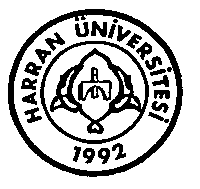 HARRAN ÜNİVERSİTESİBİLİM ve TEKNOLOJİ ARAŞATIRMA MERKEZİ (HÜBTAM)Osmanbey Kampüsü 63300 ŞANLIURFA(0414) 318 30 00  Dahili: 1255                                 http://hubtam.harran.edu.trHARRAN ÜNİVERSİTESİBİLİM ve TEKNOLOJİ ARAŞATIRMA MERKEZİ (HÜBTAM)Osmanbey Kampüsü 63300 ŞANLIURFA(0414) 318 30 00  Dahili: 1255                                 http://hubtam.harran.edu.trICP-OES ANALİZ İSTEK FORMUICP-OES ANALİZ İSTEK FORMUICP-OES ANALİZ İSTEK FORMUICP-OES ANALİZ İSTEK FORMUICP-OES ANALİZ İSTEK FORMUICP-OES ANALİZ İSTEK FORMUANALİZ TALEP BİLGİLERİANALİZ TALEP BİLGİLERİ Kişi Kurum AdıAdres – Tel:E-mail:                     Tarih :İmza:Analiz Sonucu verilme şekli □ Mail       □ Cd          □ Rapor Kişi Kurum AdıAdres – Tel:E-mail:                     Tarih :İmza:Analiz Sonucu verilme şekli □ Mail       □ Cd          □ Rapor □  Üniversite □  Kamu Kurum   □  Özel Sektör  □  Üniversite □  Kamu Kurum   □  Özel Sektör ANALİZ TALEP BİLGİLERİANALİZ TALEP BİLGİLERİ Kişi Kurum AdıAdres – Tel:E-mail:                     Tarih :İmza:Analiz Sonucu verilme şekli □ Mail       □ Cd          □ Rapor Kişi Kurum AdıAdres – Tel:E-mail:                     Tarih :İmza:Analiz Sonucu verilme şekli □ Mail       □ Cd          □ RaporProjeden Ödenecekse Proje NumarasıProje Yöneticisinin Adı-Soyadı, İmzasıProjeden Ödenecekse Proje NumarasıProje Yöneticisinin Adı-Soyadı, İmzasıNUMUNE BİLGİLERİNUMUNE BİLGİLERİ□ Mikrodalga Fırın ile Çözelti hazırlama□ ICP de Element Analizi□ ICP - Hidrür Sistemi ile Element Analizi□ Mikrodalga Fırın ile Çözelti hazırlama□ ICP de Element Analizi□ ICP - Hidrür Sistemi ile Element AnaliziÖrnek sayısı:  Analizi istenen elementler:İçrediği Kimyasallar:Örnek sayısı:  Analizi istenen elementler:İçrediği Kimyasallar:NUMUNE KABULNUMUNE KABULLab. Kayıt Numarası:Geliş tarihi:Analiz tutarı:Lab. Kayıt Numarası:Geliş tarihi:Analiz tutarı:Örnek Adedi:Örnek Etiket Nosu:Örnek Adedi:Örnek Etiket Nosu: ANALİZ BİLGİLERİAnalizi YapanınAdı ve Soyadı : Tarih: İmza :Analizi YapanınAdı ve Soyadı : Tarih: İmza :Analizi YapanınAdı ve Soyadı : Tarih: İmza :Laboratuar Müdürünün imzası:Laboratuar Müdürünün imzası: